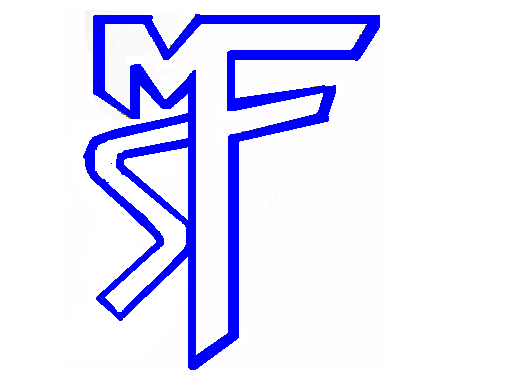 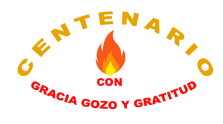            ColegioSagrada Familia de NazarethPlan PedagógicoTutorial para padres y apoderadosFECHASemana del 06 al 10 de JulioCurso1° Año Básico A-BAsignaturaMatemáticaObjetivoDemostrar que comprenden la adición y la sustracción de números del 0 al 20 progresivamente, de 0 a 5, de 6 a 10 usando un lenguaje cotidiano para describir acciones desde su propia experiencia; representando adiciones y sustracciones con material concreto y pictórico, de manera manual y/o usando software educativo; representando el proceso en forma simbólica.Material para utilizar en actividadesTema 3: Restas de números hasta el 10.SESIÓN 1: Evaluación sumas hasta 10.Computador, Tablet o celular con acceso a internet.Link Evaluación  Adición números hasta 10.https://es.liveworksheets.com/xf877023svSESIÓN 2: Conocer todas las restas posibles de los números del 6 al 10.Computador, Tablet o celular con acceso a internet.Video 2: Parte 1https://www.facebook.com/FundacionPromoeduc/videos/581890239175235Video 2: Parte 2https://www.facebook.com/FundacionPromoeduc/videos/647690119160797/Cuaderno de matemática (para realizar los ejercicios del video).SESIÓN 3: Conocer todas las restas posibles de los números del 6 al 10.Texto del estudiante  Tomo I(Promoeduc), pág.  70, 71, 76 y 77.Cuaderno de ejercicios (Promoeduc), pág.31, 32 y 35. Tutorial de actividadesActividad 1: Abrir link Evaluación Adición números hasta 10 y completar.https://es.liveworksheets.com/xf877023svActividad 2: Abrir link Video 2: Parte 1  https://www.facebook.com/FundacionPromoeduc/videos/581890239175235En este video encontrarán las restas posibles para los números 6 a 7.   Observar y luego desarrollar actividad de acuerdo a lo que se indica en video.Registrar en el cuaderno las restas que se muestran en el video.Abrir link Video 2: Parte 2  https://www.facebook.com/FundacionPromoeduc/videos/647690119160797/En este video encontrarán las restas posibles para los números 8 a 9.   Observar y luego desarrollar actividad de acuerdo a lo que se indica en video.Registrar en el cuaderno las restas que se muestran en el video.Actividad 3: En el Texto del estudiante  Tomo I(Promoeduc), realizar las pág. 70, 71, 76  y 77.Luego continúa practicando en tu Cuaderno de ejercicios (Promoeduc), pág.31 y 32 y 35.Al finalizar fotografiar las actividades y tu trabajo y enviar a profesora jefe en chat personal.